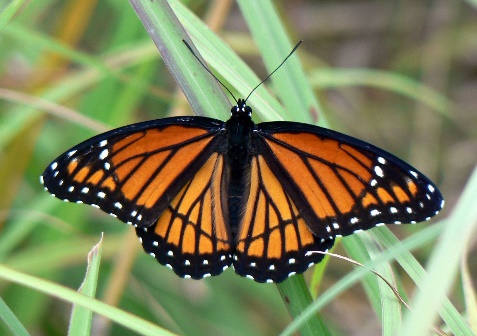 Home-school Work for 2nd Class 15th – 19th June 2020 Dear parents,Ms. Connolly, Ms. Casey, Ms. Brady and Ms. Mc Cann are wishing you all well and we hope that you are finding some time to enjoy the nice weather! It has been really lovely to hear from so many of you. Thank you for your emails and support with the children’s schoolwork. We are really proud of all the boys and girls and the amazing work that they are doing at home. Keep up the great work! As previously mentioned, this document is designed to be a guideline for home learning support. Please do not feel pressurised to complete the suggested learning topics with your child. We are very much aware that families have many other priorities at this uncertain time. There is a suggested timetable attached that you may wish to follow or partially follow. We have also attached some helpful support pages for parents at the end to guide home learning.You may choose to complete the following: English:Jolly Grammar: the ‘ore’ soundPlease view the ‘Spelling 35 – the ‘ore’ sound spelling sheet’ attached at the end of this document to support parents. This includes concepts, games and suggested approaches for learning about this topic. Complete the activity page for this sound in your pupils’ book Afterwards, write your spellings and sentences for the new sound into your homework copy as you normally do. Test yourself at the end of the week! Jolly Grammar: Please view the ‘Grammar 35 - Commas in Speech’ attached at the end of this document to support parents. This includes concepts, games and suggested approaches for learning about this topic. Complete the pupils’ book Jolly Grammar activity ‘Commas in Speech’: Add the missing commas and speech marksWrite a memory keepsake of your time in 2nd class using ‘resource 2’ – linked with SPHE activity.Reading:Every day at 11am you can listen to David Walliams World’s Worst Children stories by following the link below: https://www.worldofdavidwalliams.com/elevenses/News 2day: Watch children’s news episodes available daily at: https://trte.rte.ie/news2day/RTÉ’S Home School Hub: Watch children’s programme on RTÉ 2 available every day from 11.00am – 12.00pmGaeilge:Duolingo:  Duolingo is a great way to learn Irish at home. Sign up for free at: https://www.duolingo.com/Cúla4: Listen to Irish cartoons, learning activities and play games at:  https://www.cula4.com/en/Ár  mbia, Ar slí – 10min cookery/baking demos for children as Gaeilge accessible at: https://trte.rte.ie/armbia/__________________________________________________________________________***NOTE: Your child has been using ‘Bua na Cainte’ to support their learning in Gaeilge. You may wish to set up a free learning account with http://edco.ie/bua1 to access the free songs, poems and lessons. Simply follow the given link to set up and enter the user name: trial & password: trial Once you are set up, go to this week’s theme: Revision of - (Mé Féin ceacht 1-5).Here is a conversation to try have with someone based on this theme : Mé Féin (Myself):Maths: Topic: Capacity  Please view the ‘Link Sheet 23 Capacity- Measuring’ attached at the end of this document to support parents. This includes concepts, games and suggested approaches for learning about this topic.Mental Maths: Daily 10 Challenge https://www.topmarks.co.uk/maths-games/daily10Practice telling the time during the day looking at the clock (analogue and digital)Practical activities:  Gather 5/6 containers at home of various sizes and ask your child to arrange them in order from which he/she thinks will hold the least to most. Ask your child to explain reasons for  their estimations.Test and experiment by filling the container considered to hold least with things like water, sand, pasta, playdough or whatever is available. Ask your child to transfer the contents into the next container (that they thought would hold slightly more). Ask them to compare and consider. If there is space left in the second container it is proof that it holds more than the first container. Allow similarly experiment with the rest of the containers1 litre, ½ litre and ¼  hunt: Go on a hunt around the house to sport and discover containers that hold these volumes. Explore variations and similarities in shapes, sizes, materials.Draw/ make lists of items in your house that hold I litre, ½ litre and ¼ litre amounts.Busy at Maths:Containers (most/least/more than/less than & non-standard units) p:144Litre (introducing the standard unit - Litre) p:145½l & ¼l (Introducing half litre and quarter litre measures) p:146Capacity problems and puzzles p:147Tables:  Revise and practice all the subtraction tables  ‘Brainteaser’s 2’ text book online: (58 mental maths tests in total):  Complete 1-2 of choice per week.          It can be freely accessed online here via CJ Fallon:   https://my.cjfallon.ie/preview/student/1309/9You could use it as a reference and a piece of paper to write your answers 😊 You will need to enter your email address to access the book but no passwords are required. Online Resource:Spend some time on the website ‘The Maths Factor’ created by Carol Vorderman. There is a games section or you could revise a topic you would like some extra practice with. - https://www.themathsfactor.com/___________________________________________________________________________***NOTE: Your child has been using ‘Explore with me 2’ to support their learning in the areas of History, Geography and Science. You may wish to set up a free learning account with www.edcolearning.ie/login  to access the free learning support videos, images and slideshows associated with each of your child’s learning topics to be covered within their Explore with me 2 textbooks. Simply follow the given link and enter the user name: primaryedcobooks  & password: edco2020Once you are set up and logged in clicking the following link should enable you to directly access the current chapter without difficulty: https://www.edcolearning.ie/Book/Chapters?bookId=book871History: Explore with Me 2: ‘Vincent van Gogh’ Watch the slideshow  and pause for discussion at each slide. Page 84: Read about Vincent van Gogh’s life and answer the questions.Page 84:  discuss the two famous paintings ‘Starry Night’ and ‘Sunflowers’.Science: Explore with Me 2: ‘The Honey Bee’ Watch the slideshow – pausing where necessary to discussPage 86: Read the fact file and write three interesting facts about honey bees.Page 86: Label the parts of the honey bee___________________________________________________________________________PE: The Body Coach: (aka – Joe Wicks) is offering free live PE classes for all primary school children on his YouTube channel every day at 9am but can be accessed to view at any time!1st 2nd Outdoor and Adventure lesson 2:   https://www.facebook.com/155235547878911/videos/2567660333501676/ ___________________________________________________________________________***NOTE: Your child has been using ‘Dabble Doo’ to support their learning in Music. You may wish to set up a free learning account with https://dabbledoomusic.com/p/parents to access the free music lessons and resources. Music:Artist Profile – The Beach Boys:Explore:Sing along to ‘Surfin USA’ by The Beach Boys - https://www.youtube.com/watch?v=2s4slliAtQUYou can explore the artist profile by viewing ‘resource 1’ to learn some facts. Afterwards you should ask your family or friends to see if they know anything else about them.Compare and Contrast:Listen to the following two pieces of music by The Beach BoysWoudn’t it be nice: https://youtu.be/3y44BJgkdZs Surfin’ USA: https://www.youtube.com/watch?v=2s4slliAtQUAsk yourself the following questions:Which piece did you like better and why?What is similar about the two songs?What instruments can you hear in Surfin' USA? (guitar, vocals, bass guitar, drums, backing vocals, organ)Has anyone ever been surfing in your family?How would you pretend surf to this song? Listen again and try it out! What instruments can you hear in Wouldn't it be Nice? (guitar, saxophone, trumpet, accordion, glockenspiel, drums, bass guitar, drums, piano, lead vocals, backing vocals, keyboard)What do you think the song is about? (staying positive, happy etc.)Do you know any songs about the beach or the sea?Religion: Grow in Love: Revision of Prayer & Learning Locate the very back page of your Grow in Love book. Here you will find a general layout for the First Holy Communion mass that your child will take part in in the future. Some of the prayers have been covered already with your child and some have not. Read through the mass to revise and help your child know what to expect when they celebrate their communion.Draw a picture to show your favourite friendship/kindness memory from 2nd class. It might be a time when you were kind to someone or someone else was kind to you. It might be a time where you shared laughter with someone, or played a fun game for example!SPHE: Reflect on what your favourite memories from this year at school have been. Think about enjoyable times with your friends, something you liked learning about or a special memory you would like to treasure.Use ‘resource 2’ to help you to create a memory keepsake that will help you always remember your year in 2nd class.Wellbeing:Continue to write in your gratitude journal:  Write down or draw three things you feel grateful for every day no matter how big or small Guided meditation: https://www.youtube.com/watch?v=cxm60V2mNjEWellbeing Wednesday: We are encouraging all parents and children to take a break every Wednesday. Take time out from school work and focus on looking after the wellbeing of you and your family. Yoga: https://www.youtube.com/watch?v=4ZpkRAcgws4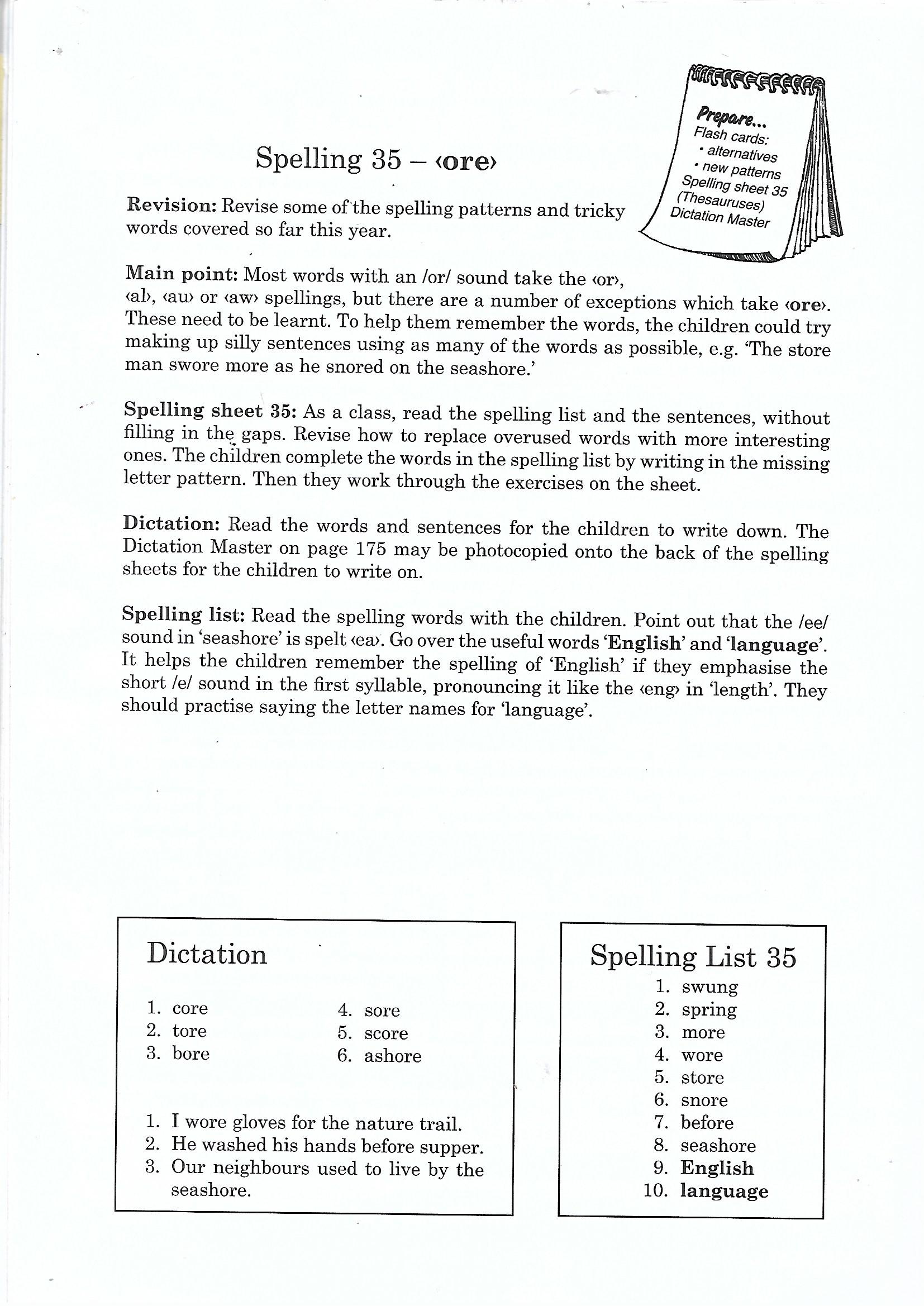 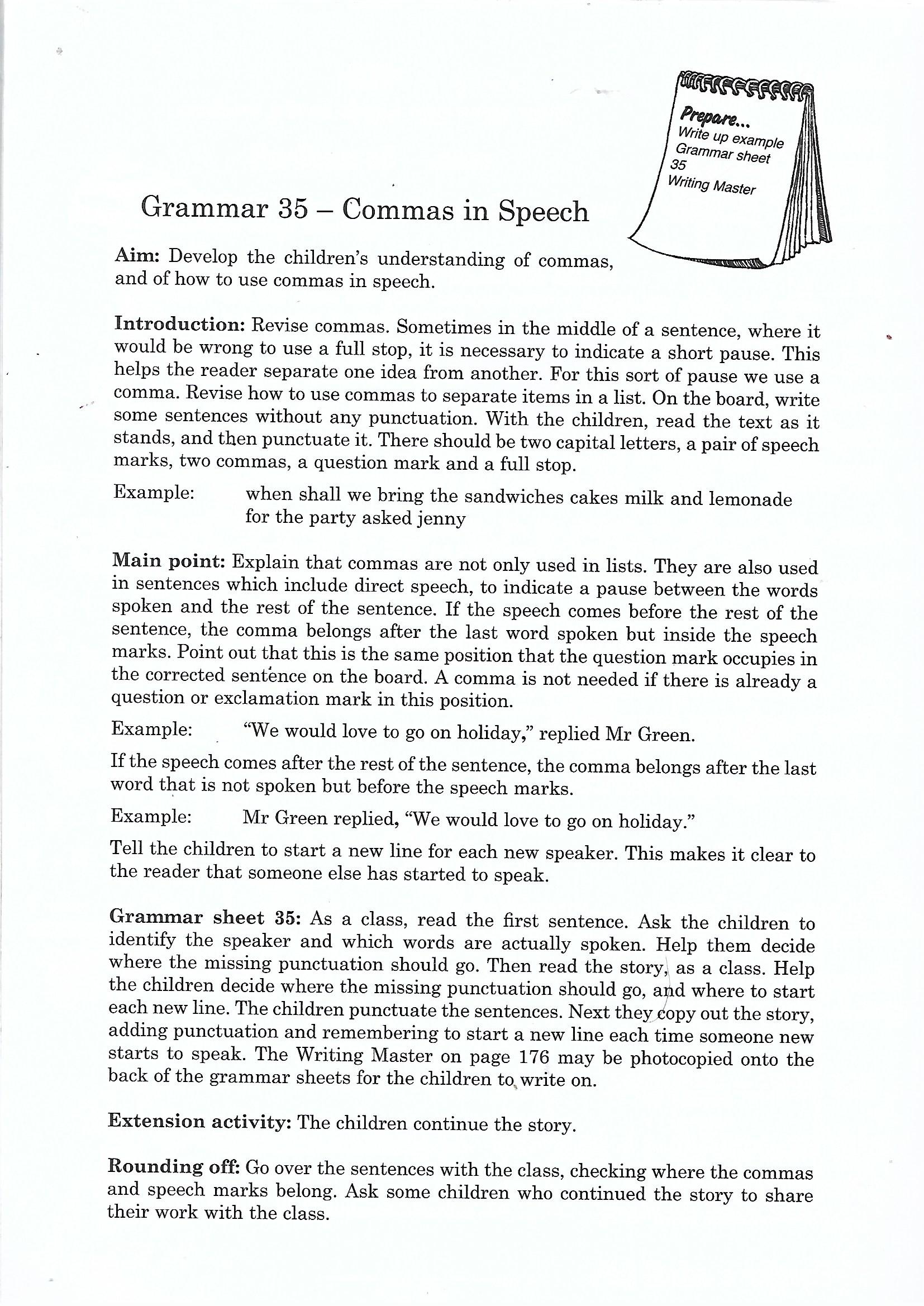 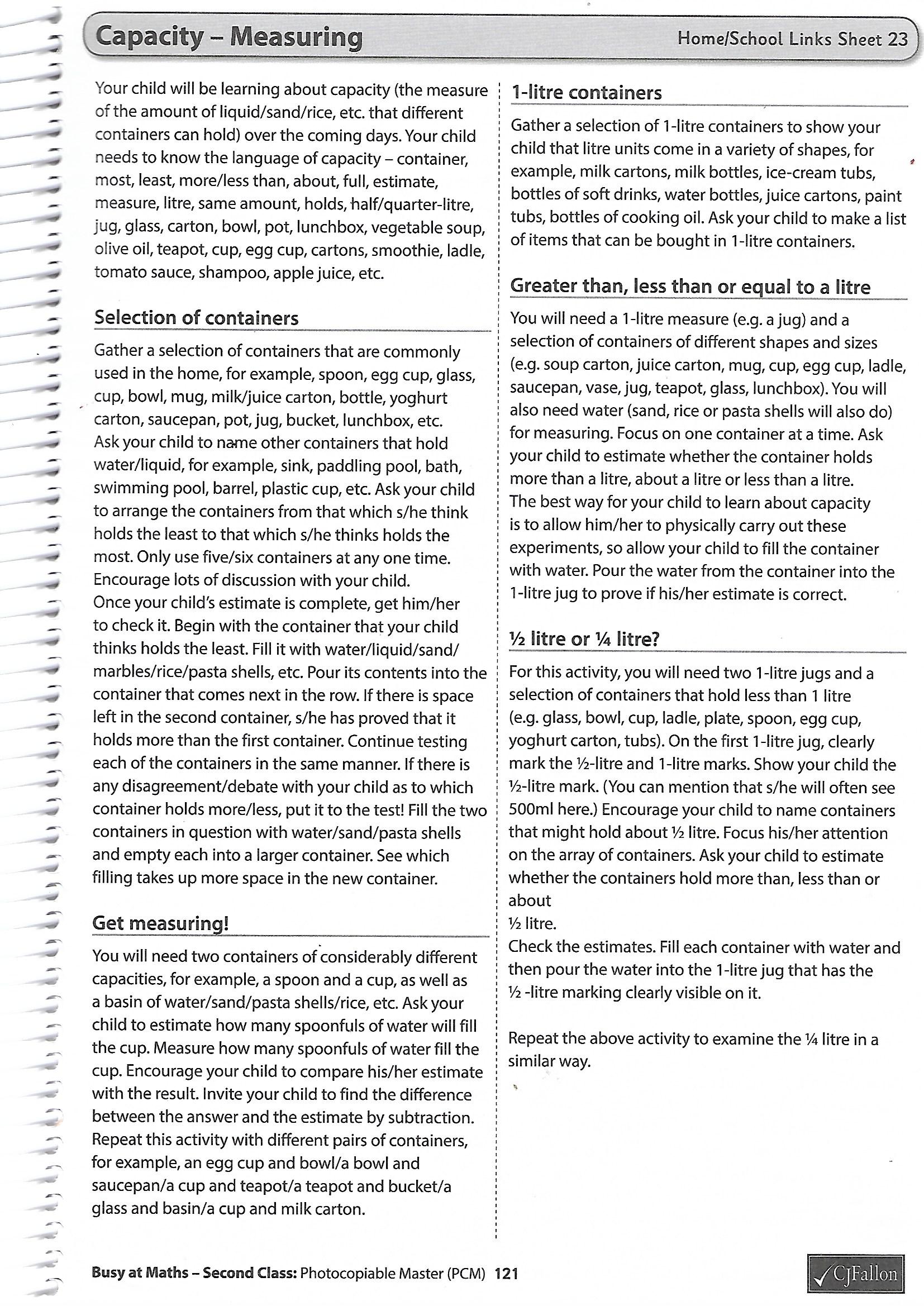 Sample Timetable for the DayWeek beginning June 8th 2020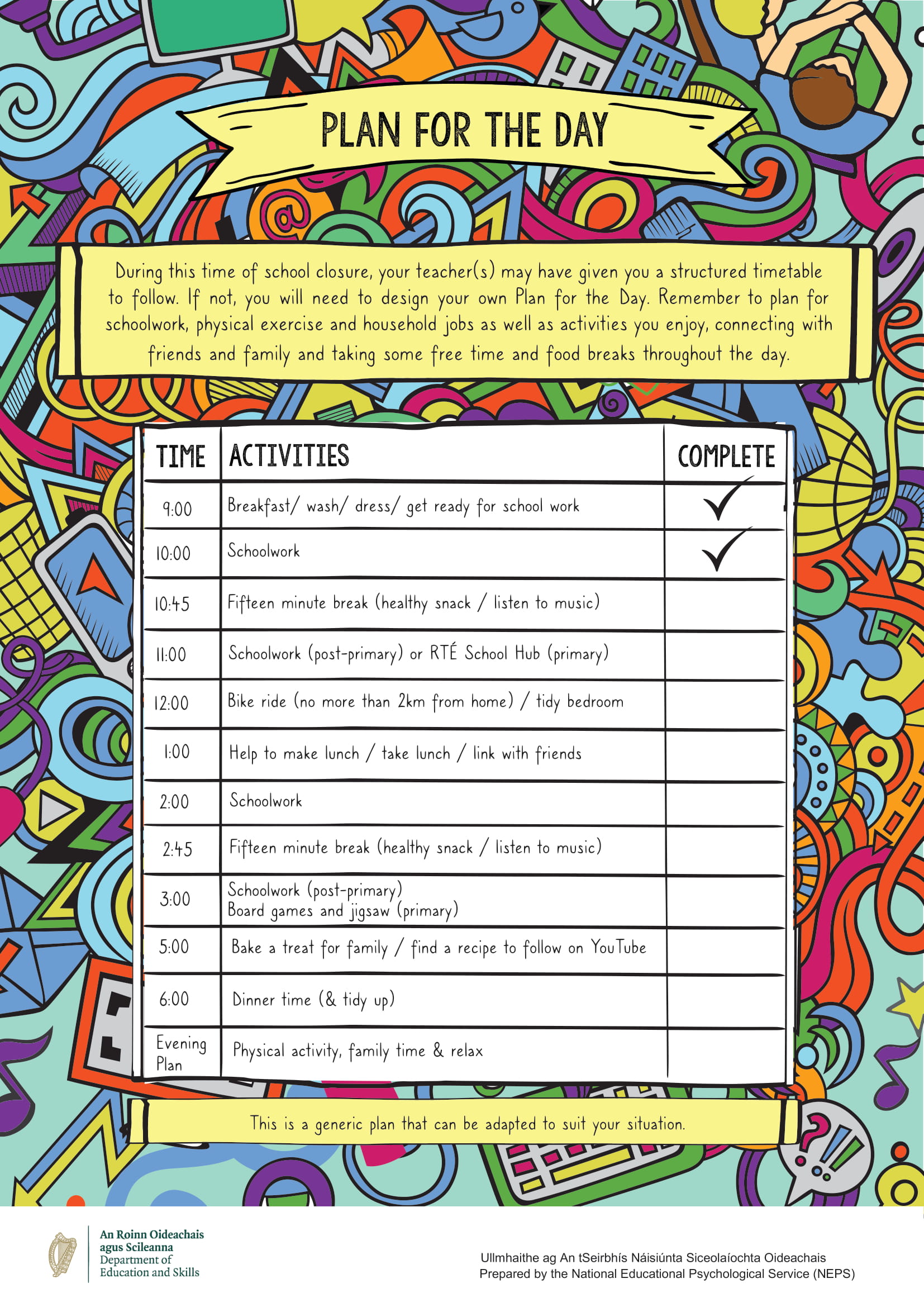 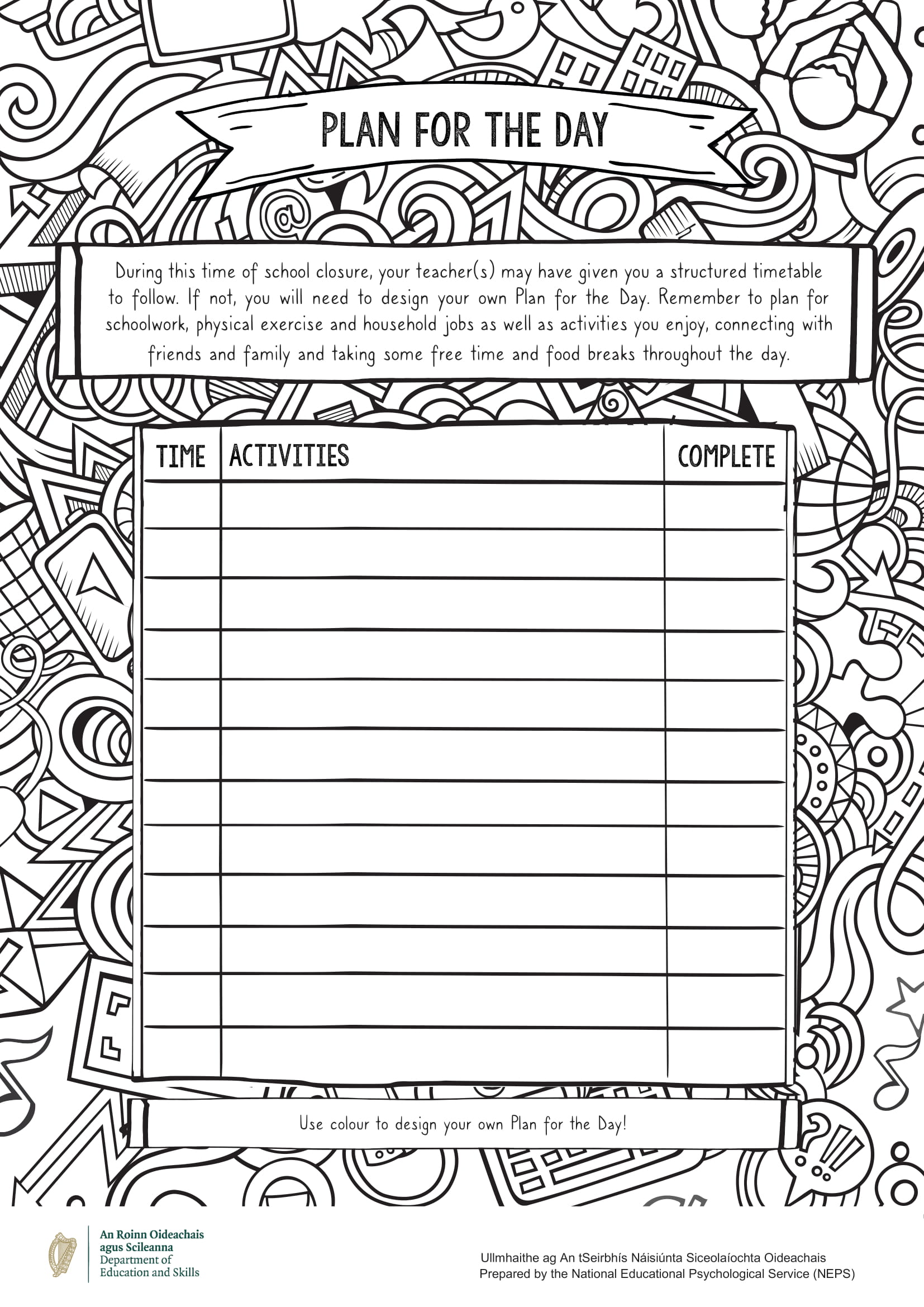 Dia duit (Hello)Dia is Muire duit (Hello )Cad is anim duit? (What is your name?)______ is anim dom (_______ is my name).Conas atá tú? (How are you?) Tá mé go maith go raibh maith agat agus tú féin? (I am good thank you and you?)Cén dath atá ar do ghruaig? (What colour is your hair?)Tá mo ghruaig  _______. (My hair is _______.)  (donn (brown)/ dubh (black)/ fionn (blonde)/ rua (red)/ liath (grey).An bhfuil do ghruaig ____?         fada (long)/ gearr (short)?       (Is your hair long/short?)Tá mo ghruaig ______. (fada/gearr)(My hair is long/short).Cén dath atá ar do shúile? (What colour are your eyes)Tá mo shúile _____. (My eyes are ____.) (gorm (blue)/ donn (brown)/ glas (green)Cé mhéid duine atá i do chlann? (How many people are in your family?)Tá ___ i mo chlann. (There are __ in my family)(duine amháin 1, beirt 2, trúir 3, ceathrar 4, cúigear 5, seisear 6, seachtar 7, ochtar 8, naonúr 9, deichniúr 10)An bhfuil  deartháir (brother)/ deirfiúr (sister) agat?   (Do you have a brother/sister?)Tá (I have)/ Níl (I haven’t)  deartháir/ deirfiúr agam.Cá bhfuil tú I do chónaí? (Where do you live?)Tá mé i mo chónaí i _____. ( I am living in ______.) (mBaile Átha Cliath (Dublin)/ Baile Bhlainséir (Blanchardstown)/ Caisleán Cnucha (Castleknock).